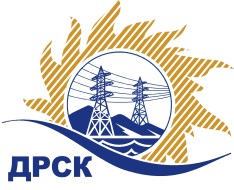 Акционерное Общество«Дальневосточная распределительная сетевая  компания»Протокол № 378/УКС-ВПЗаседания закупочной комиссии по выбору победителя по открытому  запросу цен на право заключения договора: «Разработка проектно-сметной документации для выполнения  мероприятий по технологическому присоединению заявителей к электрическим сетям 10/0,4 кВ для СП "ЗЭС")»,   закупка 2048 р. 2.1.1 ГКПЗ 2017 г.СПОСОБ И ПРЕДМЕТ ЗАКУПКИ: Открытый запрос цен ««Разработка проектно-сметной документации для выполнения  мероприятий по технологическому присоединению заявителей к электрическим сетям 10/0,4 кВ для СП "ЗЭС")»,   закупка 2048  Планируемая стоимость лота в ГКПЗ АО «ДРСК» составляет: 1 283 575,00 руб. без учета НДС.ПРИСУТСТВОВАЛИ: члены постоянно действующей Закупочной комиссии АО «ДРСК»  2-го уровня.ВОПРОСЫ, ВЫНОСИМЫЕ НА РАССМОТРЕНИЕ ЗАКУПОЧНОЙ КОМИССИИ: О  рассмотрении результатов оценки заявок Участников.О признании заявок соответствующими условиям Документации о закупкеОб итоговой ранжировке заявокО выборе победителя открытого электронного запроса цен.РЕШИЛИ:ВОПРОС 1 «О рассмотрении результатов оценки заявок Участников»Признать объем полученной информации достаточным для принятия решения.Принять цены, полученные на процедуре вскрытия конвертов с заявками участников.ВОПРОС 2 «О признании заявок соответствующими условиям Документации о закупке»Признать заявки ООО "ЭК "СВЕТОТЕХНИКА" (675029, Россия, Амурская обл., г. Благовещенск, ул. Артиллерийская, д. 116), ООО ФСК "Энергосоюз" (675007 Амурской области г. Благовещенск ул. Нагорная ,20/2 а/я 18) соответствующими условиям Документации о закупке и принять их к дальнейшему рассмотрению.ВОПРОС 3 «Об итоговой ранжировке заявок»Утвердить итоговую ранжировку заявок:ВОПРОС  4 «О выборе победителя открытого   запроса цен»Признать победителем открытого запроса цен  «Разработка проектно-сметной документации для выполнения  мероприятий по технологическому присоединению заявителей к электрическим сетям 10/0,4 кВ для СП "ЗЭС")» участника, занявшего первое место в итоговой ранжировке по степени предпочтительности для заказчика  ООО "ЭК "СВЕТОТЕХНИКА" (675029, Россия, Амурская обл., г. Благовещенск, ул. Артиллерийская, д. 116): на условиях:  Цена: 1 514 618,50 руб. с учетом НДС  (1 283 575,00 руб. без учета НДС) . Срок выполнения работ: с момента заключения договора до 30.08.2017 г. Условия оплаты: в течение 30 (тридцати) календарных дней с даты подписания актов сдачи-приемки выполненных работ. Гарантийные обязательства: Подрядчик несет ответственность за недостатки документации, в том числе и за те, которые обнаружены при ее реализации впоследствии в ходе (указать нужное) строительства, реконструкции, а также в процессе эксплуатации объекта, созданного на основе документации и данных изыскательских работ, в течение гарантийного срока. Сроки обнаружения ненадлежащего качества результатов работ: Заказчик вправе предъявить требования, связанные с ненадлежащим качеством результата работы, в период с момента подписания акта сдачи-приемки работ по настоящему договору в полном объеме до истечения 2 (двух) лет после ввода объекта в эксплуатацию. Заявка имеет правовой статус оферты и действует до 27 июня 2017 г.Исп. Ирдуганова И.Н.397-147irduganova-in@drsk.ru Благовещенск ЕИС № 31704810342«14»  апреля 2017 г.№Наименование участника и его адресЦена заявки на участие в закупке1ООО "ЭК "СВЕТОТЕХНИКА" (675029, Россия, Амурская обл., г. Благовещенск, ул. Артиллерийская, д. 116)Заявка, подана 24.03.2017 в 05:54
1 514 618,50 руб. с учетом НДС 1 283 575,00 руб. без учета НДС2ООО ФСК "Энергосоюз" (675007 Амурской области г. Благовещенск ул. Нагорная ,20/2 а/я 18;)Заявка, подана 27.03.2017 в 03:09
1 514 618,50 руб. с учетом  НДС 1 283 575,00 руб. без учета НДСМесто в итоговой ранжировкеНаименование участника и его адресЦена заявки на участие в закупке, руб. без учета НДССтрана происхождения1 местоООО "ЭК "СВЕТОТЕХНИКА" (675029, Россия, Амурская обл., г. Благовещенск, ул. Артиллерийская, д. 116)1 283 575,00РФ2 местоООО ФСК "Энергосоюз" (675007 Амурской области г. Благовещенск ул. Нагорная ,20/2 а/я 18;)1 283 575,00РФОтветственный секретарь Закупочной комиссии: Елисеева М.Г. _____________________________